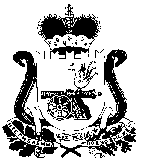                                               АДМИНИСТРАЦИЯ                         ЛЕНИНСКОГО СЕЛЬСКОГО ПОСЕЛЕНИЯ                                            ПОЧИНКОВСКОГО РАЙОНА СМОЛЕНСКОЙ ОБЛАСТИ                                                                              ПОСТАНОВЛЕНИЕот 15.04.2021г.                                                                             № 21 О присвоении адреса земельному участку с кадастровым номером 67:14:1600101:16В соответствии с Федеральным законом от 06.10.2003 № 131-ФЗ « Об общих принципах организации местного самоуправления в Российской Федерации», постановлением правительства Российской Федерации от 19 ноября 2014г. № 1221 « Об утверждении правил присвоения, изменения и аннулирования адресов», из приложения  № 3 к постановлению   Ленинского сельского поселения   Починковского района Смоленской области  № 69 от 12.11.2020 г. «Об   утверждении       нумерации домов  в д. Пирьково ,д. Харинка, д. Сергеево, д. Кононово, д. Урубок, д. Луговатое, д. Путятино Ленинского сельского поселения Починковского района Смоленской области», на основании заявления Савченковой Валентины Азаровны от 15.04.2021 года:     1.Присвоить земельному участку с кадастровым номером 67:14:1600101:16 площадью 3000 кв.м., расположенному в д. Пирьково Ленинского сельского поселения Починковского района Смоленской области, следующий адрес: Российская Федерация, Смоленская область, Починковский район, д. Пирьково, участок № 13.    2. Настоящее постановление вступает в силу с момента его подписания.    3. Контроль за исполнением настоящего постановления оставляю за собой. И.о.Главы  муниципального образования Ленинского сельского поселения Починковского районаСмоленской области                                                       Т.И.Мызникова